Государственное бюджетное нетиповоеобщеобразовательное учреждение Самарской области «Самарский региональный центр для одаренных детей»Контрольно-измерительные материалы
конкурсного испытания 
по информатике 
при проведении II (очного) этапа конкурсного отбора 
в 10 класс1. Программа конкурсного испытания1.1. Перечень проверяемых элементов содержания1.2. Требования к проверяемому уровню подготовки обучающихся1.2.1. Обучающиеся научилисьдекодировать и кодировать информацию при заданных правилах кодирования;оперировать единицами измерения количества информации;записывать в двоичной системе целые числа от 0 до 256;составлять логические выражения с операциями И, ИЛИ, НЕ; определять значение логического выражения; строить таблицы истинности;анализировать информационные модели (таблицы, графики, диаграммы, схемы и др.);перекодировать информацию из одной пространственно-графической или знаково-символической формы в другую, в том числе использовать графическое представление (визуализацию) числовой информации;понимать смысл понятия «алгоритм» и широту сферы его применения; анализировать предлагаемые последовательности команд на предмет наличия у них таких свойств алгоритма как дискретность, детерминированность, понятность, результативность, массовость;оперировать алгоритмическими конструкциями «следование», «ветвление», «цикл» (подбирать алгоритмическую конструкцию, соответствующую той или иной ситуации; переходить от записи алгоритмической конструкции на алгоритмическом языке к блок-схеме и обратно);понимать термины «исполнитель», «формальный исполнитель», «среда исполнителя», «система команд исполнителя» и др.; понимать ограничения, накладываемые средой исполнителя и системой команд, на круг задач, решаемых исполнителем. 1.2.2. Обучающиеся получили возможность научитьсянаучиться определять мощность алфавита, используемого для записи сообщения;научиться оценивать информационный объём сообщения, записанного символами произвольного алфавитапереводить небольшие десятичные числа из восьмеричной и шестнадцатеричной системы счисления в десятичную систему счисления;познакомиться с тем, как информация представляется в компьютере, в том числе с двоичным кодированием текстов, графических изображений, звука;научиться решать логические задачи с использованием таблиц истинности;научиться решать логические задачи путем составления логических выражений и их преобразования с использованием основных свойств логических операций.исполнять алгоритмы, содержащие  ветвления  и повторения, для формального исполнителя с заданной системой команд;составлять все возможные алгоритмы фиксированной длины для формального исполнителя с заданной системой команд; определять количество линейных алгоритмов, обеспечивающих решение поставленной задачи, которые могут быть составлены для формального исполнителя с заданной системой команд;исполнять записанные на алгоритмическом языке циклические алгоритмы обработки одномерного массива чисел (суммирование всех элементов массива; суммирование элементов массива с определёнными индексами; суммирование элементов массива, с заданными свойствами; определение количества элементов массива с заданными свойствами; поиск наибольшего/ наименьшего элементов массива и др.);разрабатывать в среде формального исполнителя короткие алгоритмы, содержащие базовые алгоритмические конструкции. 1.3. Рекомендуемая литература для подготовкиИнформатика. 9 класс / Поляков К.Ю., Еремин Е.А. М.: БИНОМ. Лаборатория знаний, 2017.Учебник  «Информатика» для 9 класса / Семакин И.Г., Залогова Л.А., Русаков С.В., Шестакова Л.В. М.: БИНОМ. Лаборатория знаний, 2017.Программирование. Python. C++. Часть 1: учебное пособие / Поляков К.Ю. М.: БИНОМ. Лаборатория знаний, 2019. Программирование. Python. C++. Часть 2: учебное пособие / Поляков К.Ю. М.: БИНОМ. Лаборатория знаний, 2019. https://stepik.org/72762 - курс "Первые программы на языке Python" с большим количеством практических задач, подходит для отработки второй части вступительной работы.https://youtube.com/playlist?list=PLj0wJyfHcVK_ciincf3VwrrQ58cWFsqrK - видео уроки по изучению языка программирования Python.https://stepik.org/75281 - лекции на платформе Stepik из предыдущего пункта.2. Спецификация контрольных измерительных материалов 2.1. Общая характеристика КИМРабота включает в себя 13 заданий, из которых 2 задания с выбором ответа, 9 заданий с кратким письменным ответом, 2 задания с развёрнутым письменным ответом.Продолжительность выполнения работы: 60 минут. 2.2. Обобщённый план КИМ2.3. Система оцениванияБаллы, полученные за выполнение всех заданий, суммируются и переводятся в отметку.Шкала перевода баллов в отметку3. Демонстрационный вариант
контрольных измерительных материаловЧасть 11. Статья, набранная на компьютере, содержит 8 страниц, на каждой странице 40 строк, в каждой строке 64 символа. Информационный объём статьи составляет 25 Кбайт. Определите, сколько бит памяти используется для кодирования каждого символа, если известно, что для представления каждого символа в ЭВМ отводится одинаковый объём памяти.2. В одном из изданий книги М.А. Булгакова «Мастер и Маргарита» 256 страниц. Какой объём памяти (в Мбайтах) заняла бы эта книга, если бы Михаил Афанасьевич набирал её на компьютере и сохранял текст в одном из представлений Unicode, в котором каждый символ занимает 16 бит памяти? На одной странице помещается 64 строки, а в строке 64 символа.3. Для какого из приведённых значений числа X истинно высказывание: 
НЕ (X > 5) И (X > 4)?      1) 42) 53) 64) 74. Для какого из приведённых значений числа X ложно высказывание: 
НЕ (X = 5) ИЛИ (X > 6)?      1) 42) 53) 64) 75. Между населёнными пунктами A, B, C, D, E, F построены дороги, протяжённость которых приведена в таблице. Отсутствие числа в таблице oзначает, что прямой дороги между пунктами нет.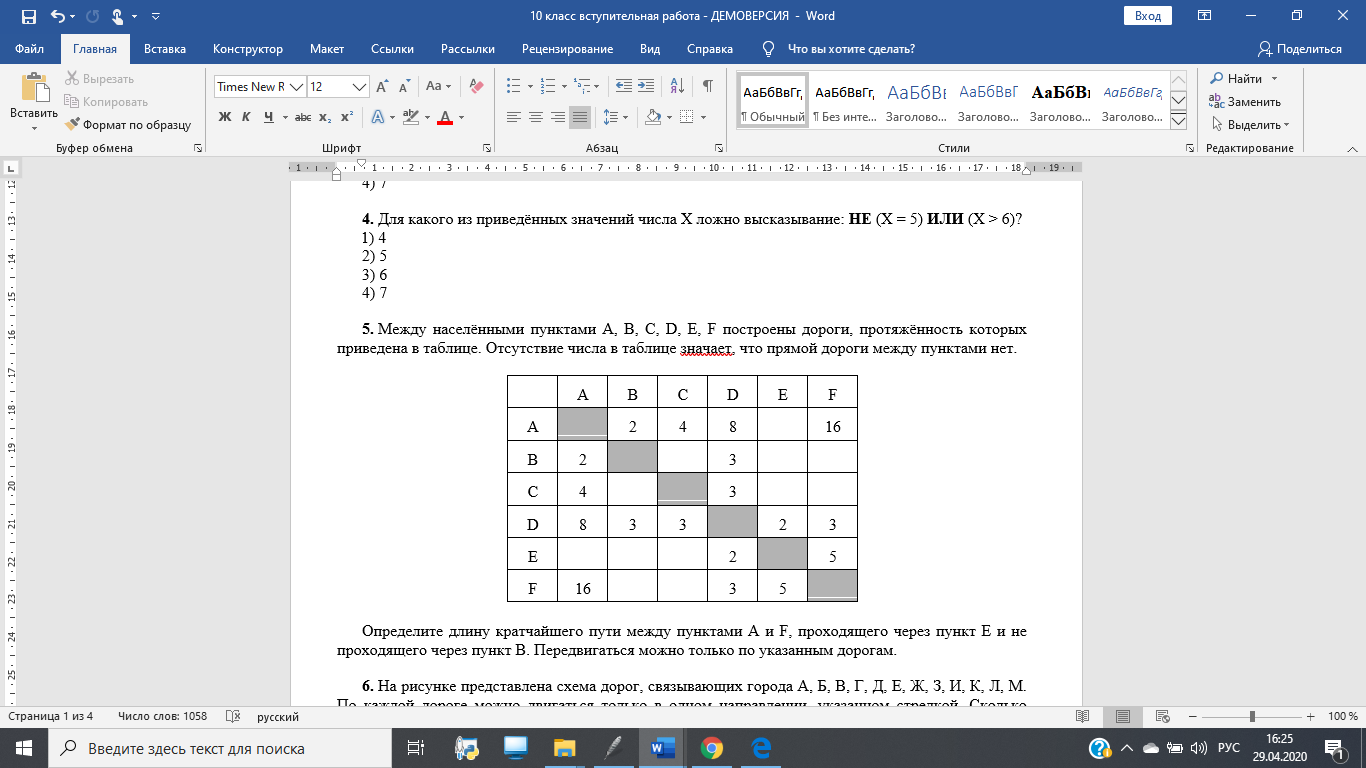 Определите длину кратчайшего пути между пунктами A и F, проходящего через пункт E и не проходящего через пункт B. Передвигаться можно только по указанным дорогам. 6. На рисунке представлена схема дорог, связывающих города А, Б, В, Г, Д, Е, Ж, З, И, К, Л, М. По каждой дороге можно двигаться только в одном направлении, указанном стрелкой. Сколько существует различных путей из города А в город М, проходящих через город Ж?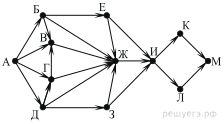 7. В языке запросов поискового сервера для обозначения логической операции «ИЛИ» используется символ «|», а для логической операции «И» – символ «&». В таблице приведены запросы и количество найденных по ним страниц некоторого сегмента сети Интернет:Компьютер печатает количество страниц (в тысячах), которое будет найдено по следующему запросу: Чацкий & Молчалин & Фамусов Укажите целое число, которое напечатает компьютер. Считается, что все запросы выполнялись практически одновременно, так что набор страниц, содержащих все искомые слова, не изменялся за время выполнения запросов.8. Сколько существует натуральных чисел x, для которых выполнено неравенство 110111002 < x < DF16?В ответе укажите только количество чисел, сами числа писать не нужно.9. Определите значение переменной с после выполнения следующего фрагмента программы (записанного ниже на разных языках программирования). Ответ запишите в виде целого числа.10. В таблице Dat хранятся данные измерений среднесуточной температуры за 10 дней в градусах (Dat[1] — данные за первый день, Dat[2] — за второй и т. д.). Определите, какое число будет напечатано в результате работы следующей программы. Текст программы приведён на пяти языках программирования.11. Автомат получает на вход два двузначных десятичных числа. По полученным числам строится новое десятичное число по следующим правилам.1. Вычисляются два числа — сумма цифр первого числа и сумма цифр второго числа.2. Полученные два числа записываются друг за другом в порядке неубывания (без разделителей).Пример. Исходные числа: 73 и 45. Сумма цифр первого числа: 10, сумма цифр второго числа: 9. Результат: 910.Определите, сколько из приведённых ниже чисел могут получиться в результате работы автомата:211 1717 1817 1718 1719 219 21 10В ответе запишите только количество чисел.Часть 2Напишите программы на любом известном вам языке программирования на листе бумаге. Напишите программу, которая считывает 3 стороны треугольника, определяет, может ли существовать треугольник с такими сторонами или нет. И выдаёт один из двух ответов “YES” или “NO”.Примеры:входные данные3 4 5выходные данные“YES”входные данные3 4 25выходные данные“NO”13. Дано натуральное число n. Выведите в порядке возрастания все трехзначные числа, сумма цифр которых равна n. Пример:входные данные3выходные данные102111120201210300РАССМОТРЕНО / ПРОВЕРЕНОна заседании УМО учителей точных наук ЦентраРуководитель УМОУТВЕРЖДАЮЗаместитель директора Центра 
по учебно-воспитательной работе
_______________ Платошина Е.В. «____» ____________ 20__ г._______________ Бурова Р.П. «____» ____________ 20__ г.№ и название разделаПроверяемые элементы содержания1. Информационные процессы1.1.2 Формализация описания реальных объектов и процессов, моделирование объектов и процессов1. Информационные процессы1.1.3 Дискретная форма представления информации. Единицы измерения количества информации1. Информационные процессы1.2.2 Кодирование и декодирование информации1. Информационные процессы1.3.1 Алгоритм, свойства алгоритмов, способы записи алгоритмов. Блок-схемы. Представление о программировании1. Информационные процессы1.3.2 Алгоритмические конструкции1. Информационные процессы1.3.3 Логические значения, операции, выражения1. Информационные процессы1.3.4 Разбиение задачи на подзадачи, вспомогательный алгоритм1. Информационные процессы1.3.5 Обрабатываемые объекты: цепочки символов, числа, списки, деревьяНомер заданияТип заданияФорма выполнения заданияУровень сложности заданияМаксимальный балл за выполнение заданияС кратким ответомПисьменноБазовый2С кратким ответомПисьменноБазовый2С выбором ответаПисьменноБазовый2С выбором ответаПисьменноБазовый2С кратким ответомПисьменноБазовый2С кратким ответомПисьменноПовышенный2С кратким ответомПисьменноПовышенный2С кратким ответомПисьменноПовышенный2С кратким ответомПисьменноПовышенный2С кратким ответомПисьменноBысокий2С кратким ответомПисьменноBысокий2С развёрнутым ответомПисьменноBысокий3С развёрнутым ответомПисьменноBысокий3Сумма балловОтметкаПримечаниеот 0 до 92 («неудовлетворительно»)от 10 до 173 («удовлетворительно»)от 18 до 234 («хорошо»)от 24 до 285 («отлично»)ЗапросНайдено страниц
(в тысячах)Чацкий & (Молчалин|Фамусов)440Чацкий & Молчалин250Чацкий & Фамусов290БэйсикПаскальa = 30b = 18a = 3 * b - aIF a > b THEN    с = 2 * a - bELSE    с = 2 * a + bENDIFa := 30;b := 18;a := 3 * b - a;if a > b then    с := 2 * a - belseс := 2 * a + b;Си++Алгоритмический языкa = 30;b =18;a = 3 * b - a;if (a > b)    с = 2 * a - b;elseс = 2 * a + b;a := 30b := 18a := 3 * b - aесли a > b    то с := 2 * a - b    иначе c := 2 * a + bвсеPythonPythona = 30b = 18a = 3 * b - aif a > b:    с = 2 * a - belse:    с = 2 * a + ba = 30b = 18a = 3 * b - aif a > b:    с = 2 * a - belse:    с = 2 * a + bБейсикPythonDIM Dat(10) AS INTEGERDIM k,m AS INTEGERDat(1) = 12: Dat(2) = 15Dat(3) = 17: Dat(4) = 15Dat(5) = 14: Dat(6) = 12Dat(7) = 10: Dat(8) = 13Dat(9) = 14: Dat(10) = 15m = 0FOR k = 1 TO 10IF Dat(k) = 15 THENm = m + 1ENDIFNEXT kPRINT mDat = [12, 15, 17, 15, 14, 12, 10, 13, 14, 15]m = 0for k in range (10):    if Dat[k] == 15:        m = m + 1print (m)ПаскальАлгоритмический языкVar k, m: integer;Dat: array[1..10] of integer;Begin   Dat[1] := 12; Dat[2] := 15;   Dat[3] := 17; Dat[4] := 15;   Dat[5] := 14; Dat[6] := 12;   Dat[7] := 10; Dat[8] := 13;   Dat[9] := 14; Dat[10] := 15;   m := 0;   for k := 1 to 10 do      if Dat[k]=15 then       begin          m := m + 1;       end;   writeln(m);End.  алгнач   целтаб Dat[1:10]   цел k, m   Dat[1] := 12   Dat[2] := 15   Dat[3] := 17   Dat[4] := 15   Dat[5] := 14   Dat[6] := 12   Dat[7] := 10   Dat[8] := 13   Dat[9] := 14   Dat[10] := 15   m := 0   нц для k от 1 до 10       если Dat[k]=15 то           m := m + 1       все   кц   вывод mконС++С++#include <iostream>using namespace std;int main() {    int Dat[10] = {12, 15, 17, 15, 14, 12, 10, 13, 14, 15};    int m = 0;    for (int k = 0; k < 10; k++)        if (Dat[k] == 15) m = m + 1;    cout << m;    return 0;}#include <iostream>using namespace std;int main() {    int Dat[10] = {12, 15, 17, 15, 14, 12, 10, 13, 14, 15};    int m = 0;    for (int k = 0; k < 10; k++)        if (Dat[k] == 15) m = m + 1;    cout << m;    return 0;}